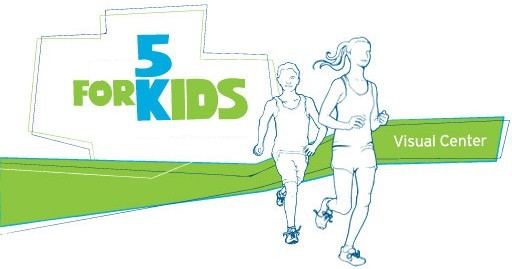 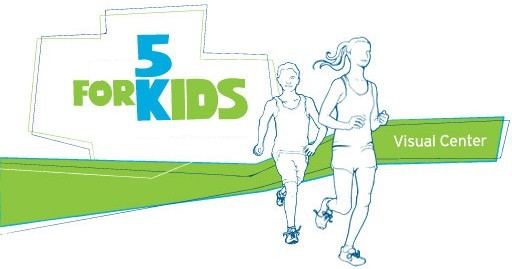      the7th Annual Race for the Kids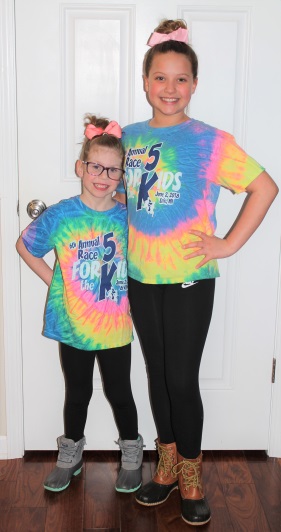 Throughout the 6 years that our organization has held The Race for the Kids, we have been able to help 9 different families through medical and financial struggles.  Because of your support, this race has become a great success.  Come join us Saturday, May 18th    at St. Joseph’s School in Erie for a 5K run/family walk through Erie.  All proceeds will be used to help local families with children who are suffering from severe or life threatening medical issues. The cost is $25 each or $75 for a family of up to 5 people.  This event will be from 8am-11am.  It will have fun activities for people of all ages (moonwalk, face painting, cardio drumming, silent auction, raffles and snacks).  Come join us for a great day that will help benefit a wonderful community cause.  More information is available at www.erie5k.net or at our Facebook Page Race for the Kids.Date:        May 18, 2019Time:         9AM Start of RaceRegistration begins at 8AM and ends at 8:45AMLocation: St. Joseph’s School Gymnasium         2238 Manhattan St. Erie, MI            Enter off of Erie RoadEntry Fee: $25 ea.  / $75 up to family of 5Registration closed on May 4th.  $5 late fee if registering after May 4thNo family discount for late registrationsCourse Description: 5k run/walk road course through Erie, MI    or Cardio DrummingAge Groups: Male/Female 8 & under, 9-12, 13-19, 20-29, 30-39, 40-49, 50-59, 60+Packet Pickup: Race day starting at 8amAll proceeds will go to local families with children who are fighting severe medical battles.   Fun for all Ages: DJ, Face Painting, Silent Auction, Cardio Drumming, Moonwalk, Raffles * Guaranteed t-shirt to pre-registered runners/walkers/cardio drummers only. Toddler Sizes(2T,3T,4T)  Youth Sizes (YS/YM/YL/YXL) or Adult Size (S/M/L/XL/XXL)MAIL ENTRIES OR DONATIONS TO: Race for the Kids 2299 Manhattan St. Erie, MI 48133Make checks payable to: Race for the KidsWaiver: By signing and submitting this entry form.  I hereby, for myself, my heirs and my executors, waive and release all rights and claims for damages I may have against the City of Erie and their departments, sponsors and volunteers for injuries suffered b y me in this event.Signature:                                                                                                                                               Date Signed:    	Guardian Signature (if under 18) :  	Visit www.erie5k.net for on-line registration, to make a donation and for more information.NameAddress (include city, state and zip)Date of Birth (m/d/yr)SexM/F5K(timed)(X)FamilyWalk(X)Cardio DrummingShirtSize*